           İZİN İSTEYEN PERSONELİN:TIP FAKÜLTESİ DEKANLIĞINA20.. – 20.. Yılları arası  senelik iznime mahsuben                      tarihinden itibaren -                   - gün süre ile( YILLIK ) izin verilmesini arz ederim.İzin adresi  - varsa telefon numarası     :			Adı Soyadı	:           . . . . . . . . . . . . . . . . . . . . . . . . . .			               Tarih		: . . . . . . . . . . . . . . . . . . . . . . . . . . . . . .			 İmza		:Tel  :                     . . . . . . . . . . . . . . . DEKANLIK MAKAMINAYukarıda adı, soyadı ve unvanı yazılı üniversitemiz personeline                 tarihinden itibaren  -     - gün süre ile izin verilmesini, bu süre içerisinde yerine                                        vekalet etmesini tensiplerinize arz ederim.                                                                                                                                                                 Teklif Eden 										               Fakülte Sekreteri                                                                                                   O L U R                                                                                                 … /… ./  20..                                                                                                  Dekan 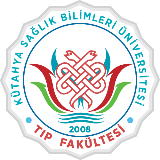 T.C.KÜTAHYA SAĞLK BİLİMLERİ ÜNİVERSİTESİ REKTÖRLÜĞÜ                          KÜTAHYAADI SOYADI:                                      :  :  ÜNVANI::  :  BİRİMİ:: : KURUM SİCİL NO:: : HİZMET YILI:: : MEVCUT İZNİ:        : : KAÇ GÜN İZİN İSTEDİĞİ: : : TOPLAM KALAN İZNİ:::İZİN KULLANACAĞI TARİHLER:: : İZİN TÜRÜ (Yıllık-Mazeret-Nöbet-Doğum-Ölüm) : İZİN TÜRÜ (Yıllık-Mazeret-Nöbet-Doğum-Ölüm) : (     Yılık    )